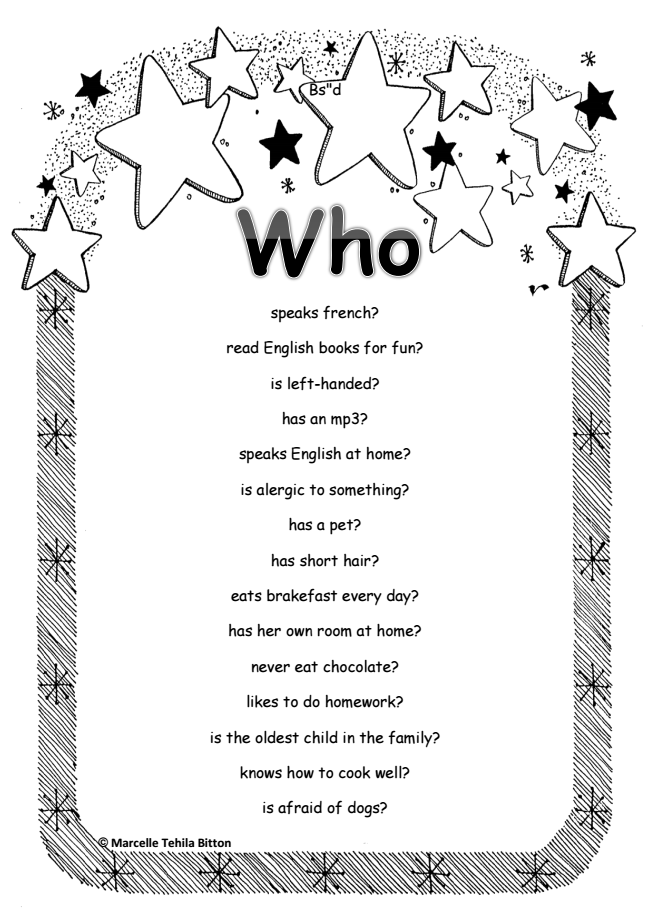 © Marcelle Tehila BittonBs"dspeaks french?read English books for fun?is left-handed?has an mp3?speaks English at home?is alergic to something?has a pet?has short hair?eats brakefast every day?has her own room at home?never eat chocolate?likes to do homework?is the oldest child in the family?knows how to cook well?is afraid of dogs?